COŚ  Z KULTURY - WIRTUALNE MUZEA i TEATRYZapraszamy na wirtualny spacer po Zamku w Łańcucie. Dawniej własność Lubomirskich i Potockich. Jedna z najpiękniejszych rezydencji arystokratycznych   w Polsce. Słynąca ze znakomitych wnętrz mieszkalnych oraz interesującej kolekcji pojazdów konnych. Prezentowane wnętrza robią wrażenie.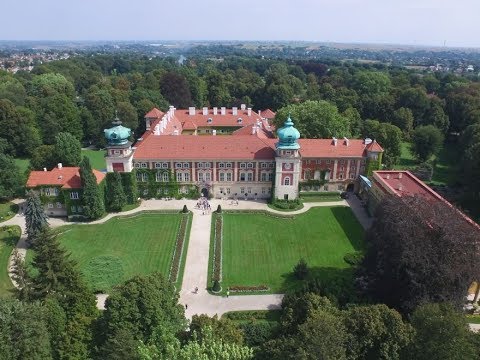 https://www.zamek-lancut.pl/pl/ZamekDzisiaj/Ekspozycjehttps://www.zamek-lancut.pl/digitalizacja/wirtualsp/Lancut.htmlhttps://www.ai360.pl/panoramy/220POMYSŁ NA WSPÓLNE GOTOWANIE Z RODZICAMIWspólne gotowanie z rodzicami to wspaniałe chwile spędzone                     w kuchni i frajda dla obu stron. Uwielbiacie angażować się                    w przygotowywanie posiłków, mieszać, miksować, przesypywać, przelewać. Wykażcie się kreatywnością, cierpliwością. Pamiętajcie aby przygotować zdrowe, ładnie                 i ciekawie wyglądające posiłki, które sprawią wiele radości wam i waszym rodzinom.                   W przygotowaniu smacznych                 i zdrowych posiłków pomogą wam poniższe linki.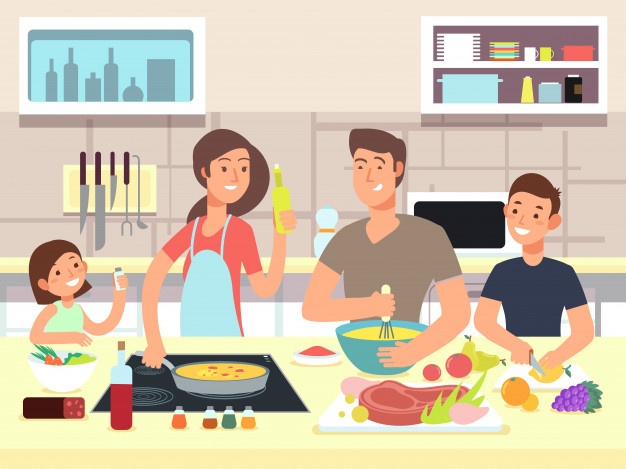 Ulubione przepisy Meee https://www.youtube.com/watch?v=4ToNWW7orbkLekki galaretkowiec - z 3 składników https://www.youtube.com/watch?v=nb4IanZKknUPrzepis na przepyszne Amerykańskie Pancakes'yhttps://www.youtube.com/watch?v=k5kkZ1cJSZA&t=8s+pancakesZdrowy deser bez dodatku cukru https://www.youtube.com/watch?v=u6f-XE5S04wLekki deser z truskawkami -dietetyczny i pyszny https://www.youtube.com/watch?v=1rhNx0_zLF4ŻYCZYMY SMACZNEGO !!!Jeśli ktoś z was przygotuje coś smacznego i zdrowego zrób zdjęcie prześlij na adres swietlica.sp1@op.pl i pochwal się swymi zdolnościami kulinarnymi na stronie szkoły. Zachęcam do wspólnego gotowania i przesyłania zdjęć. Niech to będzie fajna zabawa.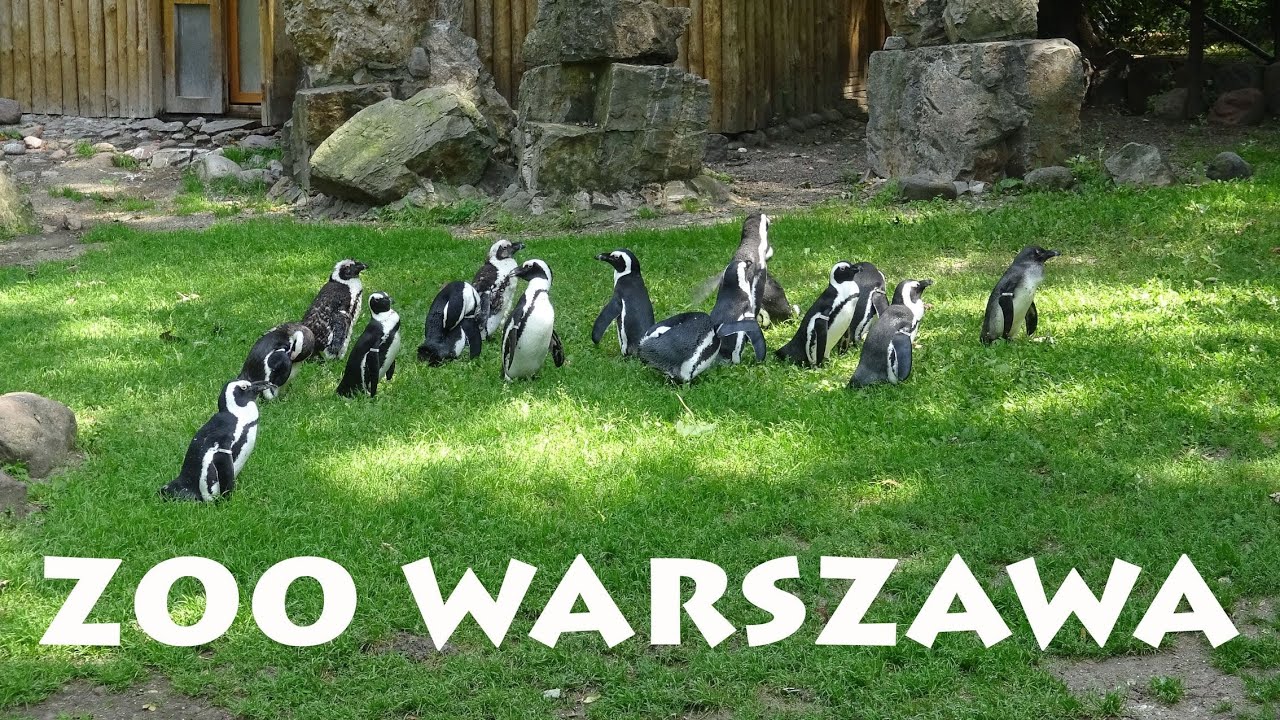 Witajcie! W ramach zajęć świetlicowych proponuję Wam abyście dziś wybrali się na wirtualny spacer po warszawskim ZOO. Ogród Zoologiczny w Warszawie (4K/UHD) https://www.youtube.com/watch?v=xD2na4OXzps  https://www.youtube.com/watch?v=VBDkK6hNgD8https://www.youtube.com/watch?v=lre-fXWHz5I